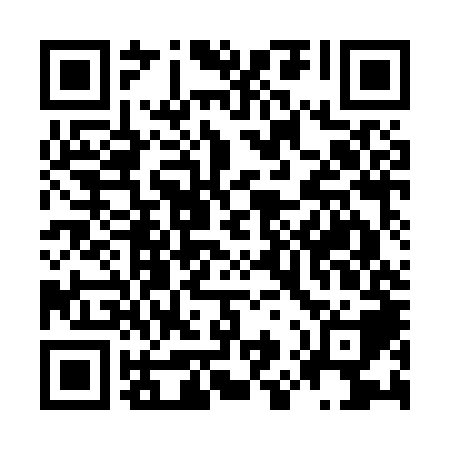 Ramadan times for Crackerville, Montana, USAMon 11 Mar 2024 - Wed 10 Apr 2024High Latitude Method: Angle Based RulePrayer Calculation Method: Islamic Society of North AmericaAsar Calculation Method: ShafiPrayer times provided by https://www.salahtimes.comDateDayFajrSuhurSunriseDhuhrAsrIftarMaghribIsha11Mon6:286:287:501:414:547:337:338:5512Tue6:266:267:481:414:557:347:348:5613Wed6:246:247:471:404:567:357:358:5714Thu6:226:227:451:404:577:377:378:5915Fri6:206:207:431:404:587:387:389:0016Sat6:186:187:411:404:587:397:399:0217Sun6:166:167:391:394:597:417:419:0318Mon6:146:147:371:395:007:427:429:0519Tue6:126:127:351:395:017:437:439:0620Wed6:106:107:331:385:027:457:459:0821Thu6:086:087:311:385:027:467:469:0922Fri6:066:067:291:385:037:477:479:1123Sat6:046:047:271:385:047:497:499:1224Sun6:026:027:251:375:047:507:509:1425Mon6:006:007:231:375:057:517:519:1526Tue5:585:587:211:375:067:537:539:1727Wed5:565:567:191:365:077:547:549:1828Thu5:535:537:181:365:077:557:559:2029Fri5:515:517:161:365:087:577:579:2130Sat5:495:497:141:355:097:587:589:2331Sun5:475:477:121:355:097:597:599:241Mon5:455:457:101:355:108:018:019:262Tue5:435:437:081:355:108:028:029:283Wed5:405:407:061:345:118:038:039:294Thu5:385:387:041:345:128:058:059:315Fri5:365:367:021:345:128:068:069:326Sat5:345:347:001:335:138:078:079:347Sun5:325:326:581:335:148:098:099:368Mon5:295:296:571:335:148:108:109:379Tue5:275:276:551:335:158:118:119:3910Wed5:255:256:531:325:158:138:139:41